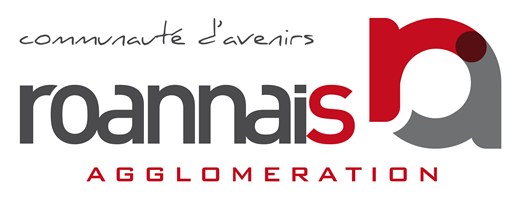 CONSEIL COMMUNAUTAIRESéance publique du vendredi 17 juillet 2020à 18 h 00Chorum Alain Gilles - rue des Vernes à ROANNE_____ORDRE DU JOUR1. Election des membres de la Commission d’appel d’offres (CAO).2. Election des membres de la Commission de délégation de services publics.3. Election des représentants - Centre Hospitalier de Roanne – Conseil de surveillance.4. Office de Tourisme de Roannais Agglomération - Désignation des représentants.5. Ophéor – Election des représentants.6. Election des représentants - Etablissement public Loire (EPL)7. Désignation des représentants – Plateforme Solidaire du Roannais.8. Election des représentants – NOVIM – Société anonyme d’économie mixte locale.9. Election des représentants - Service Départemental d'Incendie et de secours (SDIS).10. « Agriculture » - Désignation des représentants dans les organismes extérieurs.11. Remboursements des frais de déplacements des élus liés à l’exercice du mandat.12. Remboursements des frais d’aide dans le cadre de l’exécution du mandat.13. Frais de représentation du Président et du Directeur Général.14. Droits à la formation des élus.15. Comité d’hygiène, de sécurité et des conditions de travail (CHSCT) et comité technique (CT) – Désignation des représentants.16. Administration générale - Création d’une Conférence des maires17. Création d’une Commission intercommunale pour l’accessibilité18. Création d’une Commission de Contrôle Financier et désignation de ses membres.19 . Affiliation au Centre départemental de gestion de la Loire (CDG42) 20. Cohésion sociale et habitat – Désignation des représentants dans les organismes extérieurs.21. Stratégie et ressources foncières - Désignation des représentants dans les organismes extérieurs.22. Sports et tourisme - Désignation des représentants dans les organismes extérieurs.23. Compétence action culturelle – Désignation des représentantsdans les organismes suivants : « Auvergne Rhône-Alpes Livre et Lecture » « Images en Bibliothèques » « Réseau Coopération pour l’accès aux ressources numériques en bibliothèques » (CAREL).24. Déchets ménagers - Désignation des représentants dans les organismes extérieurs.25. Transition énergétique et mobilités durables – Désignation des représentants dans les organismes extérieurs suivants.26. Développement économique - Désignation des représentants dans les organismes extérieurs.27. Création de la Commission Consultative des services publics locaux (CCSPL) et désignation des membres.28. Direction générale - Désignation des représentants organismes extérieurs.29. Actions culturelles – Boutique Cure : Tarifs à compter du 18 juillet 2020.30. Exercice des pouvoirs délégués au Président et au Bureau – Compte-rendu.